 Ecole de Tennis et Padel du Vautour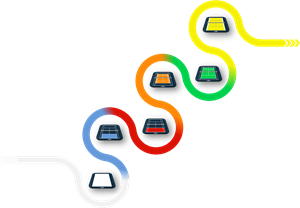 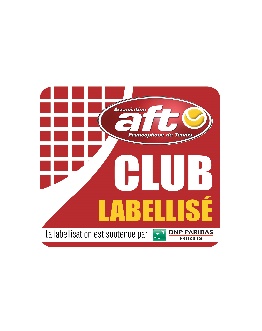 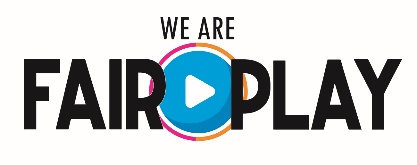 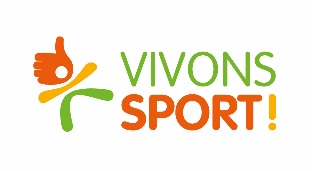 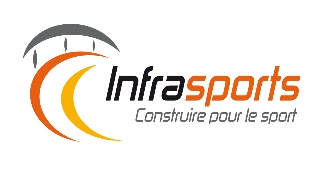 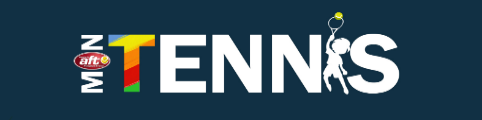 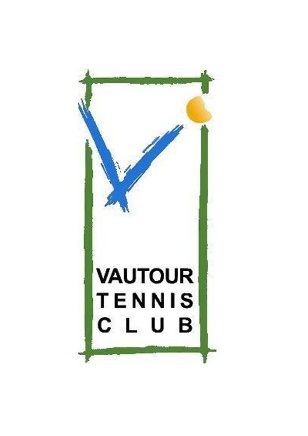 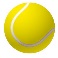 Stages des vacances de Pâques 2024Semaine 1 : Pas de stageSemaine 2 : du lundi 06/05/2024 au vendredi 10/05/2024Une garderie est assurée chaque jour à 8h30 et jusque 16h30. Les inscriptions doivent parvenir pour le 01/05/2024 au plus tard et se prendront uniquement par ordre d’arrivée :Par mail : beirnaert.nick@gmail.comPar téléphone : 0470/890.157Bulletin d’inscriptionLe paiement s’effectuera le premier jour de stage. En cas de nombre insuffisant d’inscriptions, nous nous réservons le droit d’annuler le stage.FormatAgeQuand ?PrixMini-tennis/Padel2015 -2016 – 2017-2018Demi-journéeHoraire : de 9h à 12h85 €Mini-tennis/Padel2015 -2016 – 2017-2018Journée complèteHoraire :  de 9h à 16h110 €Tennis /Padel2014 et avantDemi-journée Horaire : de 9h à 12h90 €Tennis /Padel2014 et avantJournée complèteHoraire :  de 9h à 16h120 €Nom :Prénom :Date de NaissanceTél. :Adresse :CP :Ville :Mail :Formule :Format :Semaine ?Semaine ?Semaine ?